 «Памятка по профилактике краж в учреждении образования»В целях предупреждения случаев утери, кражи или порчи личного имущества убедительно просим Вас: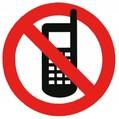 Не приносить ценные вещи в школу (в том числе дорогие сотовые телефоны, электронные игрушки, электронные книги, планшеты, медиаплееры) – они не являются необходимыми учебными предметами, но могут стать объектом повышенного интереса со стороны других людей;Не оставлять ценные вещи в карманах, сдавая в школьный гардероб верхнюю одежду, не оставлять в гардеробе ручную кладь.Напоминаем, что школа не несет ответственности за личные вещи, не относящиеся к организации учебного процесса, которые были утеряны, украдены или повреждены.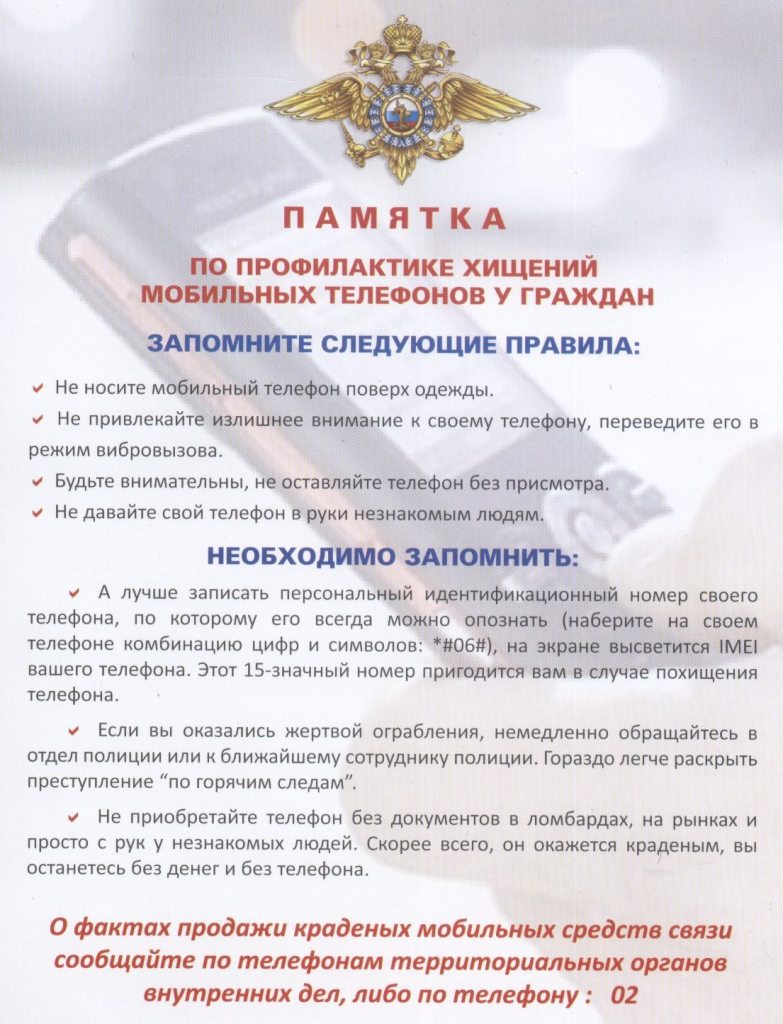 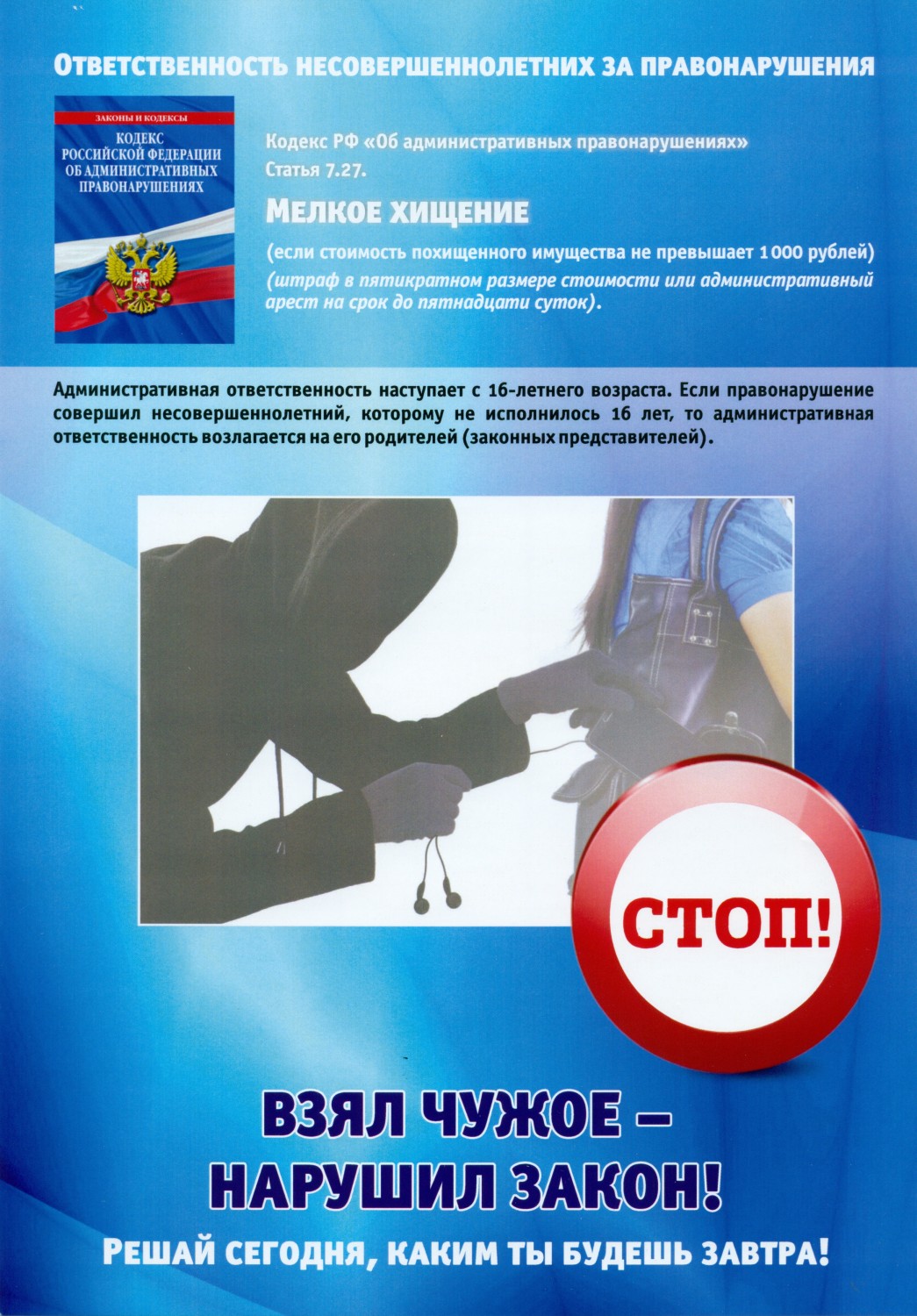 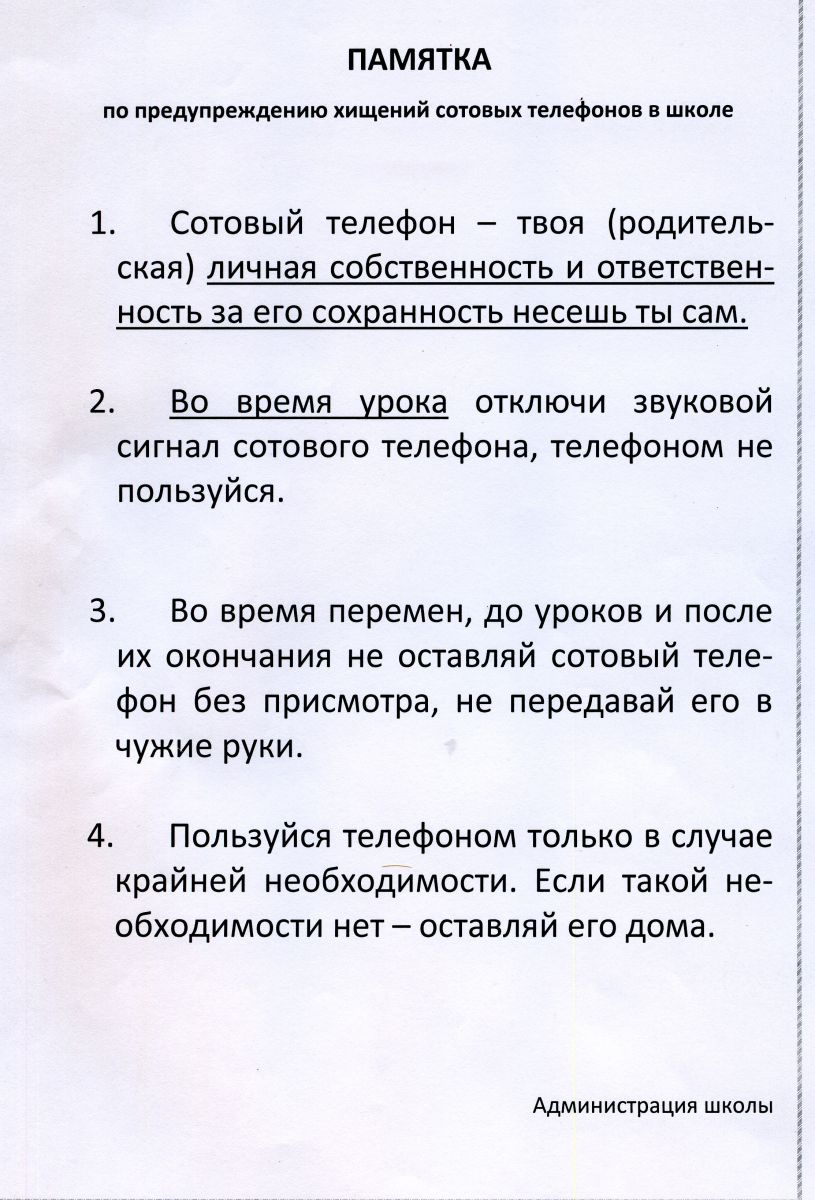 